            Vadovaudamasi Lietuvos Respublikos vietos savivaldos įstatymo 16 straipsnio 2 dalies 40 punktu, atsižvelgdama į Pagėgių savivaldybės 2016−2018 metų strateginį veiklos planą, patvirtintą Pagėgių savivaldybės tarybos 2016 m. vasario 18 d. sprendimu Nr. T-41, Pagėgių savivaldybės taryba n u s p r e n d ž i a:Pritarti paraiškos „Pagėgių ir Punsko bibliotekų ir kultūros paslaugų patrauklumo skatinimas“ rengimui ir projekto veiklų vykdymui, pagal 2014−2020 m. Interreg V-A Lietuvos ir Lenkijos bendradarbiavimo per sieną programą.Numatyti 2018–2019 m. Pagėgių savivaldybės biudžeto programoje 15 procentų piniginių lėšų projekto vykdymui nuo bendros projekto vertės.Įgalioti Pagėgių savivaldybės viešosios bibliotekos direktorę Mildą Jašinskaitę- Jasevičienę pasirašyti rengiamo projekto dokumentus, partnerystės ir paramos sutartis.4. Sprendimą paskelbti Teisės aktų registre ir Pagėgių savivaldybės interneto svetainėje  www.pagegiai.lt.            Šis sprendimas gali būti skundžiamas Lietuvos Respublikos administracinių bylų teisenos įstatymo nustatyta tvarka.SUDERINTA:Administracijos direktorė                                     	                      Dainora ButvydienėBendrojo ir juridinio skyriaus vyriausiasis specialistas                   Valdas Vytuvis    Finansų skyriaus vedėja	Rūta FridrikienėKalbos ir archyvo tvarkytoja                                                            Laimutė Mickevičienė Parengė Loreta Razutienė,Strateginio planavimo skyriaus vedėjo pavaduotoja	 Pagėgių savivaldybės tarybosveiklos reglamento2 priedasdėl  pritarimo PARAIŠKOS "PAGĖGIŲ IR PUNSKO BIBLIOTEKŲ IR KULTŪROS PASLAUGŲ PATRAUKLUMO SKATINIMAS" RENGIMUI, PROJEKTŲ VEIKLŲ VYKDYMUI IR LĖŠŲ SKYRIMUI______________________________________________________________(Tarybos sprendimo projekto pavadinimas)AIŠKINAMASIS RAŠTAS2017-05-08(Data)Parengto projekto tikslai ir uždaviniaiSprendimo tikslas – pritarti projekto „Pagėgių ir Punsko bibliotekų ir kultūros paslaugų patrauklumo skatinimas“ paraiškos rengimui, projekto veiklų vykdymui ir finansavimo skyrimui. Projektas rengiamas, siekiant gauti finansinę paramą iš 2014-2020 m.  Interreg V-A Lietuvos ir Lenkijos bendradarbiavimo per sieną programos.Kaip šiuo metu yra sureguliuoti projekte aptarti klausimaiSprendimo projekto rengimą įtakoja  Lietuvos Respublikos vietos savivaldos įstatymo 16 straipsnio 2 dalies 40 punktas, Pagėgių savivaldybės 2016−2018 metų strateginio veiklos planas (4 programa), patvirtintas Pagėgių savivaldybės tarybos 2016 m. vasario 18 d. sprendimu Nr. T-41, bei 2014−2020 m. Interreg V-A Lietuvos ir Lenkijos bendradarbiavimo per sieną programa.Šiuo metu yra bendraujama su partneriais iš Punsko savivaldybės (Lenkijos Respublika). Aptariamos galimos veiklos, resursai ir valdymas.Kokių teigiamų rezultatų laukiamaĮgyvendinus projektą „Pagėgių ir Punsko bibliotekų ir kultūros paslaugų patrauklumo skatinimas“ bus patobulinti bibliotekų darbuotojų gebėjimai, pasidalinta gerąja patirtimi ir žiniomis apie įvairių renginių organizavimą, teikiamų paslaugų gerinimą. Projekto lėšomis numatoma įsigyti aukšto kultūrinio lygio Pagėgių kraštą reprezentuojančią autorinę fotografijų parodą, fotoaparatą, bibliotekai reikalingą parodų eksponavimo įrangą. Sustiprintas tarptautinis bendradarbiavimas su kaimyninės šalies bibliotekų ir kultūros įstaigų darbuotojais.Galimos neigiamos priimto projekto pasekmės ir kokių priemonių reikėtų imtis,kad tokių pasekmių būtų išvengta.Neigiamų projekto pasekmių nenumatoma.Kokius galiojančius aktus (tarybos, mero, savivaldybės administracijos direktoriaus) reikėtų pakeisti ir panaikinti, priėmus sprendimą pagal teikiamą projektą.	NenumatomaJeigu priimtam sprendimui reikės kito tarybos sprendimo, mero potvarkio aradministracijos direktoriaus įsakymo, kas ir kada juos turėtų parengti.Nenumatoma Ar reikalinga atlikti sprendimo projekto antikorupcinį vertinimąTaip.Sprendimo vykdytojai ir įvykdymo terminai, lėšų, reikalingų sprendimui įgyvendinti, poreikis (jeigu tai numatoma – derinti su Finansų skyriumi)	Projekto yvykdojas- Pagėgių savivaldybės viešoji biblioteka ir Punsko savivaldybė. Planuojami įgyvendinimo terminai 2018- m. vasario – 2019 m. vasario mėn. Planuojama projekto vertė 50 000,00 Eurų. Pagėgių savivaldybei planuojama veiklų vertė 30 000,00 Eur. Indėlis reikalingas prisidėjimui prie projekto 4 500,00 Eur.Projekto rengimo metu gauti specialistų vertinimai ir išvados, ekonominiai apskaičiavimai (sąmatos)  ir konkretūs finansavimo šaltiniai	Projektui įgyvendinti reikalingos veiklos planuojamos, o lėšos skaičiuojamos.  Finansavimo Šaltiniai – ES parama -85 proc.; savivaldybės biudžeto lėšos – 15 proc. Projekto rengėjas ar rengėjų grupė.Sprendimo projekto rengėjai – Strateginio planavimo ir investicijų skyriaus vedėjo pavaduotoja Loreta Razutienė.Kiti, rengėjo nuomone,  reikalingi pagrindimai ir paaiškinimai.Nėra.Strateginio planavimo ir investicijų skyriaus vedėjo pavaduotoja                _______________			Loreta Razutienė(Rengėjo pareigos)	                             (Parašas)		                       (Rengėjo varas, pavardė)		Projektas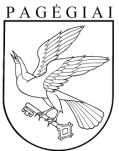 Pagėgių savivaldybės tarybasprendimasdėl  pritarimo PARAIŠKOS „PAGĖGIŲ IR PUNSKO BIBLIOTEKŲ IR KULTŪROS PASLAUGŲ PATRAUKLUMO SKATINIMAS“ RENGIMUI, PROJEKTŲ VEIKLŲ VYKDYMUI IR LĖŠŲ SKYRIMUI2017 m. gegužės 8 d. Nr. T-Pagėgiai